مدیر محترم گروه سلام علیکمبا احترام، بدینوسیله ضمن ارسال یک نسخه پایان نامه اصلاح شده خانم / آقای                                    دانشجو                                  رشته                                       با عنوان : «        ------------------------------------------------------- » به استحضار میرساند مطالب علمی مندرج در پایان نامه مذکور مورد تایید بوده و همچنین مشخصات پایان نامه نامبرده با پروپوزال مصوب مطابقت دارد. لذا  صحافی پایان نامه مذکور بلامانع می باشد./نام و نام خانوادگی استاد یا اساتید راهنماامضاء------------------------------------------------------------مدیر محترم پژوهشي/تحصیلات تکمیلی دانشکده بهداشتسلام علیکم          با احترام، با توجه به تایید مطالب علمی و مشخصات پایان نامه خانم                               توسط استاد، اساتید راهنما                                                         به پیوست یک نسخه پایان نامه جهت استحضار و اقدام لازم ارسال میگردد./مدیر گروه مهر و امضاءدانشگاه علوم پزشكي كرمانشاه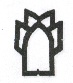 مدیریت تحصیلات  تکمیلیبسمه تعالي(فرم شماره 6)شماره : ..................تاريخ : .....................پيوست : .................